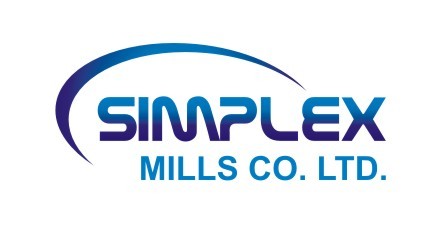 SIMPLEX MILLS COMPANY LIMITEDCIN: L65900MH1998PLC116585Registered Office: 30, Keshavrao Khadye Marg, Sant Gadge Maharaj Chowk, Mumbai-400 011Website: www.simplex-group.com Tel.: + 91 22 23082951 Fax: + 91 22 23072773MANDATORY DEMATERIALIZATION FOR TRANSFER OF SECURITIESMembers may please be informed  that  the Securities and Exchange Board of India (SEBI)   vide  its  notification  dated  8th June  2018,  has  mandated transfer of securities in dematerialized form only by making an amendment in Regulation 40 of the SEBI (Listing Obligations and Disclosure Requirements) Regulations,2015 (the Listing Regulations) which will come into effect from 5th December, 2018.According to the aforesaid notification, request for effecting transfer of securities shall not be  processed  unless  the  securities  are  held  in  the  dematerialized  form  with  effect  from 5th December, 2018. Please note that Freedom Registry Limited, Share Transfer Agent of the Company and Company will not accept any request for transfer of shares in physical form with effect from December 5, 2018.  This  restriction  shall  not  be  applicable  to  the  request  received  for  transmission  or transposition of physical shares.  Members are accordingly requested to get in touch with any Depository Participant having registration with the SEBI to open a Demat account. Process of dematerialization of shares  Dematerialization starts with opening a Demat account.  For demat account opening, you need to shortlist a Depository Participant (DP) that offers Demat services. A DP is an agent of the depository (NSDL and CDSL) providing depository services to investors.To  convert  the  physical  shares  into  electronic/demat  form,  a  Dematerialization  Request Form  (DRF), which is available with  the Depository Participant (DP), has  to be  filled in and deposited  along  with  share  certificates. On each share certificate, ‘Surrendered for Dematerialization' needs to be mentioned.Once the request is approved, the share certificates in the physical form will be destroyed and a confirmation of dematerialization will be sent to the depository. The  depository  will  then  confirm  the  dematerialization  of  shares  to  the  DP.  Once this is done, a credit in the holding of shares will reflect in the investor's account electronically.You may also visit web site of depositories viz., NSDL or CDSL for further understanding about the demat procedure: NSDL website: https://nsdl.co.in/services/demat.phpCDSL website: https://www.cdslindia.com/downloads/faq/05.Demat%20CDSL%20Way%20-%20V%20-%20Dematerialization%20January%20You may access the circulars issued by the BSE and NSE in this regard on the following links:BSE website:-https://www.bseindia.com/corporates/Displaydata.aspx?Id=cd22b184-1153-4b05-8ad9-d04699161f89&Page=cirNSE website: -https://www.nseindia.com/corporates/content/eq_listcompanies.htm MEMBERS, HOLDING SHARES IN PHYSICAL FORM ARE REQUESTED TO ARRANGE THE DEMATERIALIZATION OF THE SAID SHARES AT EARLIEST TO AVOID ANY INCONVENIENCE IN FUTURE FOR TRANSFERRING THOSE SHARES.**********************